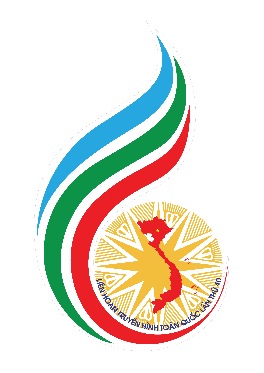 DANH SÁCH TÁC PHẨM ĐẠT GIẢI BẠCLiên hoan Truyền hình toàn quốc lần thứ 40
từ ngày 13/12/2020 đến ngày 16/12/2020STTThể loạiTên chương trìnhĐơn vị sản xuất1Ca múa nhạcSáo vỗ - Lời tâm tình của đại ngànTrung tâm Truyền hình Nhân Dân2Ca múa nhạcMen say đất nhãnĐài Phát thanh và Truyền hình Hưng Yên3Ca múa nhạcNguyễn Ánh 9 - Lặng lẽ tiếng dương cầmTrung tâm THVN khu vực Nam Bộ4Chuyên đề Khoa giáoHồi sinh giống gà trong truyền thuyếtĐài Truyền hình Kỹ thuật số VTC5Chuyên đề Khoa giáoChuyển hóa rác chếtĐài Phát thanh và Truyền hình Bình Dương6Chuyên đề Khoa giáoTái sinhTrung tâm Phát thanh Truyền hình Quân đội7Chuyên đề Khoa giáoĐộc đáo nhà ở của người Hà Nhì - Y Tý, Lào CaiĐài Phát thanh và Truyền hình Lào Cai8Chuyên đề Khoa giáoĐà Nẵng trên chặng đường đi tớiĐài Phát thanh và Truyền hình Đà Nẵng9Chuyên đề Khoa giáoGiải pháp IMO, câu chuyện nông nghiệp tử tếĐài Phát thanh và Truyền hình Đồng Nai10Chuyên đề Khoa giáoKhông khó đoán định tương laiĐài Phát thanh và Truyền hình Phú Thọ11Chuyên đề Khoa giáoLũ rút đi, kinh nghiệm ở lại!Đài Phát thanh và Truyền hình Quảng Bình12Chuyên đề Khoa giáoCảm ơn Việt NamBan Biên tập Truyền hình Cáp, Đài THVN13Chuyên đề Khoa giáoThuỷ điện Dak Mi 4 xả lũ và câu chuyện đền bù thiệt hạiTrung tâm THVN Khu vực Miền Trung - Tây Nguyên14Thiếu nhiLà La LáTrung tâm SX các chương trình giáo dục15Thiếu nhiLọc cà lọc cọcĐài Truyền hình thành phố Hồ Chí Minh16Thiếu nhiGiấc mơ tí honĐài Phát thanh và Truyền hình Thanh Hóa17Đối thoại - Tọa đàmKhai thác và bảo vệ di sản - Câu chuyện từ Tràng AnĐài Phát thanh và Truyền hình Ninh Bình18Đối thoại - Tọa đàm90 năm vì nước, vì dânBan Thời sự, Đài THVN19Đối thoại - Tọa đàmẨn họa hồ chứaĐài Phát thanh và Truyền hình Hà Tĩnh20Đối thoại - Tọa đàmLắng nghe tiếng Đất, lời SôngĐài Phát thanh và Truyền hình Hải Phòng21Sân khấuNgười con của Vạn Thắng VươngĐài Phát thanh và Truyền hình Ninh Bình22Sân khấuVụ án Am Bụt MọcĐài Phát thanh và Truyền hình Nghệ An23Sân khấuKịch: Người soi gươngĐài Truyền hình thành phố Hồ Chí Minh24Chuyên đề tiếng dân tộcLàm giàu ở bản thời hội nhậpTrung tâm Truyền thông tỉnh Quảng Ninh25Chuyên đề tiếng dân tộcNgười Khmer một lòng theo ĐảngĐài Phát thanh và Truyền hình Tây Ninh26Chuyên đề tiếng dân tộcĐường xuống núiĐài Phát thanh và Truyền hình Nghệ An27Chuyên đề tiếng dân tộcLời cảnh cáo từ đại ngànĐài Phát thanh và Truyền hình Quảng Ngãi28Chuyên đề tiếng dân tộcThắp sáng đại ngànĐài Phát thanh và Truyền hình Thanh Hóa29Chuyên đề tiếng dân tộcAn cư sau lũ dữĐài Phát thanh và Truyền hình Quảng Nam30Văn hóa văn nghệ tiếng dân tộcSợi chỉ đỏĐài Phát thanh và Truyền hình Lào Cai31Văn hóa văn nghệ tiếng dân tộcTrên mảnh đất tình ngườiTrung tâm THVN khu vực Nam Bộ32Văn hóa văn nghệ tiếng dân tộcMà phố sa ThenĐài Phát thanh và Truyền hình Thái Nguyên33Phim tài liệu 01 tậpViệt Nam - Cuộc chiến 100 ngàyĐài Truyền hình Kỹ thuật số VTC34Phim tài liệu 01 tậpĐài hoa bất tửTruyền hình CAND - ANTV35Phim tài liệu 01 tậpVợ línhTrung tâm Phát thanh Truyền hình Quân đội36Phim tài liệu 01 tậpNhững người phá băngCông ty TNHH MTV Truyền thông Media 2137Phim tài liệu 01 tậpGiấc mơ xaĐài Phát thanh và Truyền hình Ninh Bình38Phim tài liệu 01 tậpNhọc nhằn tình mẹBan Truyền hình Đối ngoại, Đài THVN39Phim tài liệu 01 tậpTái sinhBan Văn nghệ, Đài THVN40Phim tài liệu 01 tậpNhững ô cửa hy vọngBan Truyền hình Tiếng Dân tộc, Đài THVN41Phim tài liệu 01 tậpNgười đàn bà đi trên mặt hồĐài Phát thanh và Truyền hình Vĩnh Long42Phim tài liệu 01 tậpHành trình theo dấu chân chaBan Biên tập Truyền hình Cáp, Đài THVN43Phim tài liệu dài tậpNgười mẹTrung tâm THVN Khu vực Miền Trung - Tây Nguyên44Phim tài liệu dài tậpSức hút đại ngànĐài Phát thanh và Truyền hình Lào Cai45Phim dài tậpLuật trờiCông ty Truyền thông TK-L46Phim dài tậpVua bánh mỳĐài Phát thanh và Truyền hình Vĩnh Long47Phóng sự"Khát" tại những công trình cấp nước tiền tỷĐài Phát thanh và Truyền hình Vĩnh Phúc48Phóng sựĐiện mặt trời - bài toán hiệu quả và hệ quảĐài Phát thanh và Truyền hình Đắk Lắk49Phóng sựGỡ nút thắt năng lượngĐài Phát thanh và Truyền hình Ninh Thuận50Phóng sựVùng nuôi tôm hùm - bao giờ nước mắt ngừng rơi?Đài Phát thanh và Truyền hình Phú Yên51Phóng sựHụi thì ...lụiĐài Phát thanh và Truyền hình Đồng Nai52Phóng sựNgược dòng nước lũĐài Phát thanh và Truyền hình Nghệ An53Phóng sựVợ Chồng cùng ra trậnĐài Phát thanh và Truyền hình Quảng Ngãi54Phóng sựSơ NụĐài Phát thanh và Truyền hình Thái Bình55Phóng sựNgười Dao xóm nhỏ làm việc lớnĐài Phát thanh và Truyền hình Cao Bằng56Phóng sựApp mua sắm hoàn tiền 80%: khi "phù thủy" đội lốt "thần đèn"Trung tâm Sản xuất và phát triển nội dung số, Đài THVN57Phóng sựVượt sóngĐài Phát thanh và Truyền hình Quảng Bình58Phóng sựĐất đó ... đường đâu?.Đài Phát thanh và Truyền hình Hà Tĩnh59Phóng sựÔng Tèo “tín dụng” và hồi kết được báo trướcĐài Phát thanh và Truyền hình Gia Lai60Phóng sựNỗi đau từ dự án bảo tồn gien quý hiếmTrung tâm THVN khu vực Nam Bộ61Phóng sựBại não - Trí không bại!Đài Phát thanh và Truyền hình Bắc Ninh62Phóng sựCon nuôiTrung tâm Phim Tài liệu và Phóng sự, Đài THVN63Phóng sựThuê thầy khoán việcĐài Phát thanh và Truyền hình Thái Nguyên